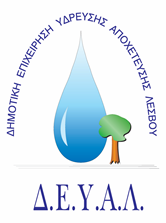 ΔΙΑΔΗΜΟΤΙΚΗ ΕΠΙΧΕΙΡΗΣΗ                                                            Ημερομηνία: 04/03/2021ΥΔΡΕΥΣΗΣ ΑΠΟΧΕΤΕΥΣΗΣ                                             ΛΕΣΒΟΥ                                                                                                          Προς                                                                                                          Δ.Ε.Υ.Α. ΛέσβουΕΝΔΕΙΚΤΙΚΟΣ ΠΡΟΥΠΟΛΟΓΙΣΜΟΣ	Προς Υπογραφή Προσφέροντος ή Εκπροσώπου του……………………………………………………… Όνομα υπογράφοντος……………………………………………….Αρ. Δελτίου Ταυτότητας/ΔιαβατηρίουΥπογράφοντος………………………………………………..Ιδιότητα υπογράφοντος……………………………………………… ΘΕΜΑ:  Προμήθεια αναλώσιμων υλικών για τις ανάγκες της Αποθήκης της ΔΕΥΑ Λέσβου. Αρ. πρωτ.:    2607/04-03-2021Α/ΑΠΟΣΟΤΗΤΑΠΕΡΙΓΡΑΦΗΤΙΜΗ ΜΟΝ. ΚΟΣΤΟΣ120ΒΕΝΖΙΝΟΚΟΛΑ 70 ml2,2044,0025ΑΦΡΟΣ ΠΟΛΥΟΥΡΕΘΑΝΗΣ 750 ml4,0020,00310ΣΦΙΓΚΤΗΡΑΣ Φ6mm INOX0,616,104100ΣΥΡΜΑΤΟΣΧΟΙΝΟ Φ10 ΙΝΟΧ4,20420,0052ΣΥΡΜΑ Νο 7 ΓΑΛΒ3,076,14610ΣΧΟΙΝΙ Φ8 (κιλό)1,5615,6075ΤΣΕΡΚΙ ΡΟΛΟ1,748,708100ΑΝΤΙΣΚΟΡΙΑΚΟ ΣΠΡΕΥ 200ml WD - 402,92292,00920ΓΡΑΣΣΟ ΣΩΛΗΝΑΡΙΟ 125ml3,2064,00104ΚΟΛΛΑ ΓΙΑ PVC 1/42,7711,0811100ΔΙΣΚΟΣ ΚΟΠΗΣ ΣΙΔΗΡΟΥ ΙΝΟΧ 115mm0,6161,001280ΔΙΣΚΟΣ ΚΟΠΗΣ ΣΙΔΗΡΟΥ ΙΝΟΧ 125mm0,6652,801320ΔΙΣΚΟΣ ΚΟΠΗΣ ΣΙΔΗΡΟΥ ΙΝΟΧ 230mm2,0040,001410ΣΧΟΙΝΙ Φ6 (κιλό)0,121,201515ΣΧΟΙΝΙ Φ10 (κιλό)0,253,751610ΣΧΟΙΝΙ Φ12 (κιλό)0,303,001710ΣΦΙΓΚΤΗΡΑΣ Φ12mm INOX1,4014,001820ΛΑΜΑ ΣΙΔΗΡΟΠΡΙΟΝΟΥ ΑΠΛΗ0,5010,001930ΛΑΜΑ ΣΙΔΗΡΟΠΡΙΟΝΟΥ ΑΕΡΟΣ1,3039,002010ΣΦΙΓΚΤΗΡΑΣ Φ10mm INOX1,2012,00215ΣΙΛΙΚΟΝΗ 280 ml1,688,4022150ΤΕΦΛΟΝ ΝΗΜΑ LOCTITE 55 150 ml7,581.137,002320ΛΑΜΑ ΣΠΑΘΟΣΕΓΑΣ ΜΕΤ/ΞΥΛ PVC8,00160,00242ΟΥΠΑ Νο 120,501,002520ΝΑΥΤΙΚΟ ΚΛΕΙΔΙ 8mm ΙΝΟΧ1,0220,402615ΣΤΥΛΙΑΡΙ ΚΑΣΜΑ3,5052,502715ΣΤΥΛΙΑΡΙ ΦΤΥΑΡΙΟΥ3,5052,502810ΦΤΥΑΡΙ ΓΕΡΜΑΝΙΑΣ9,0090,002910ΣΚΟΥΠΑ ΔΡΟΜΟΥ ΠΛΗΡΕΣ 40 cm4,1041,003060ΤΑΙΝΙΑ ΣΗΜΑΝΣΗΣ1,94116,403112ΤΟΥΡΜΠΟ ΦΙΑΛΗ ΠΡΟΠΑΝΙΟΥ (ΑΝΤ/ΚΟ)7,9995,883210ΧΡΩΜΑ ΣΠΕΥ ΦΩΣΦΟΡΟΥΧΟ3,9639,603320ΜΠΑΤΑΡΙΑ ΓΙΑ ΦΛΑΣ ΛΑΙΤ2,9058,003430ΣΦΙΓΚΤΗΡΑΣ 56 - 59 ΒΤ1,5045,003520ΣΦΙΓΚΤΗΡΑΣ 60 - 63 ΒΤ1,6032,003610ΣΦΙΓΚΤΗΡΑΣ 52 - 55 ΒΤ1,4014,00375ΣΦΙΓΚΤΗΡΑΣ 44 - 47 ΒΤ1,306,50385ΣΦΙΓΚΤΗΡΑΣ 85 - 91 ΒΤ2,0010,00ΚΑΘΑΡΗ ΑΞΙΑΚΑΘΑΡΗ ΑΞΙΑΚΑΘΑΡΗ ΑΞΙΑΚΑΘΑΡΗ ΑΞΙΑ3.104,55ΦΠΑ 17%ΦΠΑ 17%ΦΠΑ 17%ΦΠΑ 17%527,78ΣΥΝΟΛΟΣΥΝΟΛΟΣΥΝΟΛΟΣΥΝΟΛΟ3.632,33